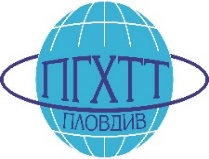 ПРОФЕСИОНАЛНА   ГИМНАЗИЯ   ПО   ХРАНИТЕЛНИ ТЕХНОЛОГИИ  И  ТЕХНИКА  –  ГР. ПЛОВДИВгр.Пловдив 4003, бул.”Васил Априлов”№156, Директор: 032/95-28-38, Секретар:  032/95-50-18,                                                              e-mail  pghtt_plov@pghtt.net, http://pghtt.net/ЗАЯВЛЕНИЕ-ДЕКЛАРАЦИЯот ....................................................................................…………………………………………………ученик в ................................................................................  клас.Моля да ми бъде отпусната стипендия за: Постигнати образователни резултати /отличен успех/ за………. срок на учебната 2019/2020 година.ДЕКЛАРИРАМ:I. Успех ...........................................................................(от предходния срок (година) – излишното се зачертава)   ІІ. Съгласно  ДВ, бр. 12 от 2019 г., в сила от 08.02.2019 г. Стипендиите по чл. 4, ал. 1,  не се изплащат на ученици, допуснали над пет отсъствия по неуважителни причини през месеца, за който се полага стипендиятаДата .......................                                                                           Декларатор: .........................гр. (с.) .....................                                                                    Родител: ................................                                                                                              (Попечител) .......................... Класен ръководител :  …………………………………..            /име, подпис/